5. Passionsandacht 30. März 2022Üben!Sieben Wochen ohne Stillstand5. Woche: Knoten lösen!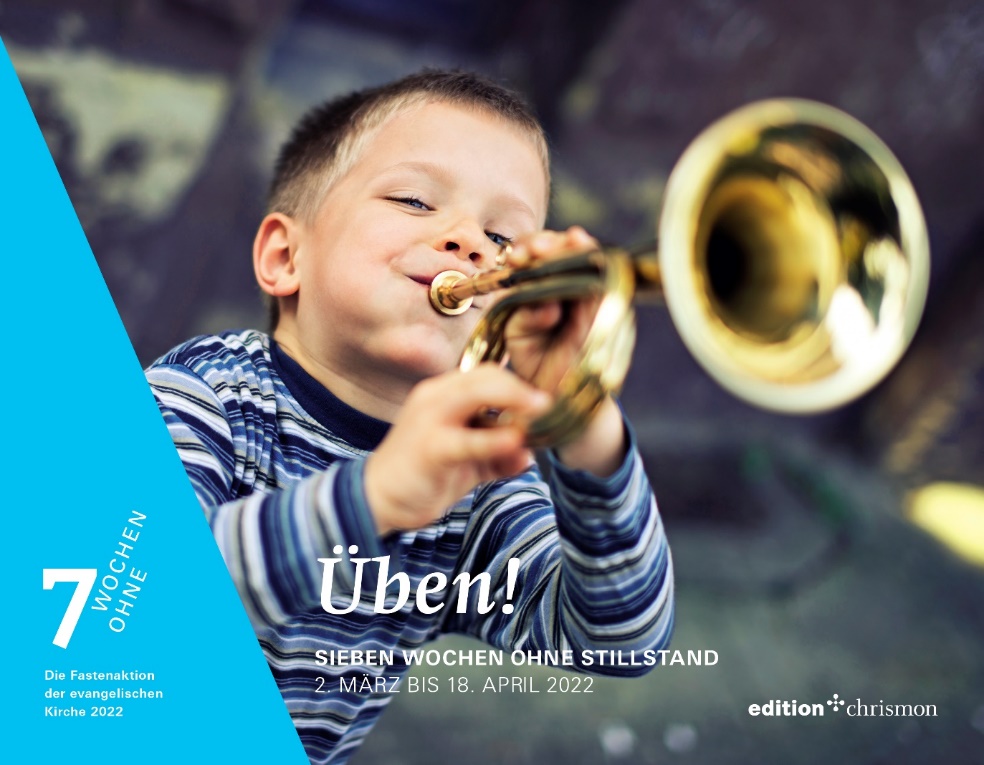 Lied:	Herr, ich komme zu dir		H/E 176Psalm 102				EG 744.1Lied	Gott, mein Gott, warum hast du mich verlassen? 	EG 381Lesung Markus 14, 66-72Lied	Wir wollten seine Freunde sein		H/E 400
Markus 15, 1-5Lied:	Seht hin, er ist allein im Garten		H/E 401, 1-3Dachboden-Dialoge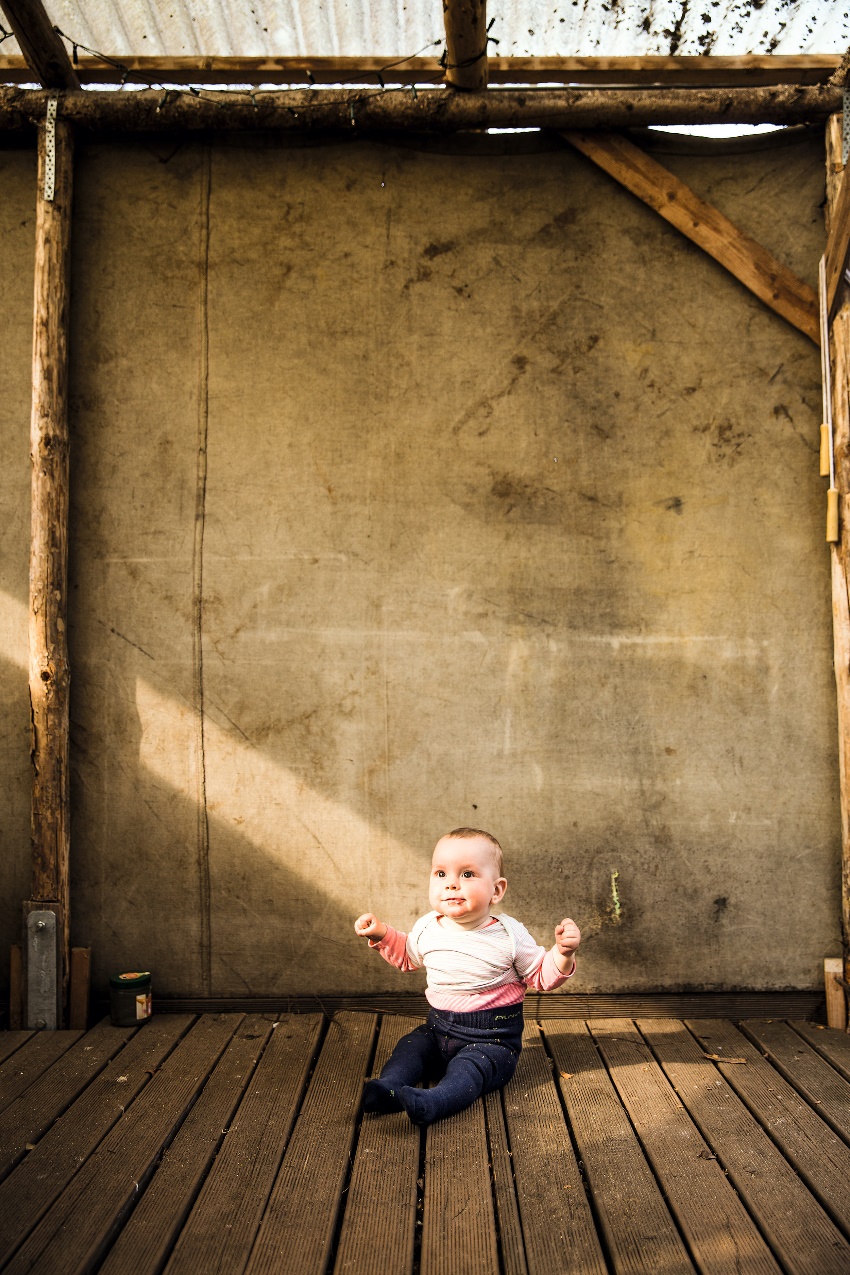 5. WOCHE: Knoten Lösen!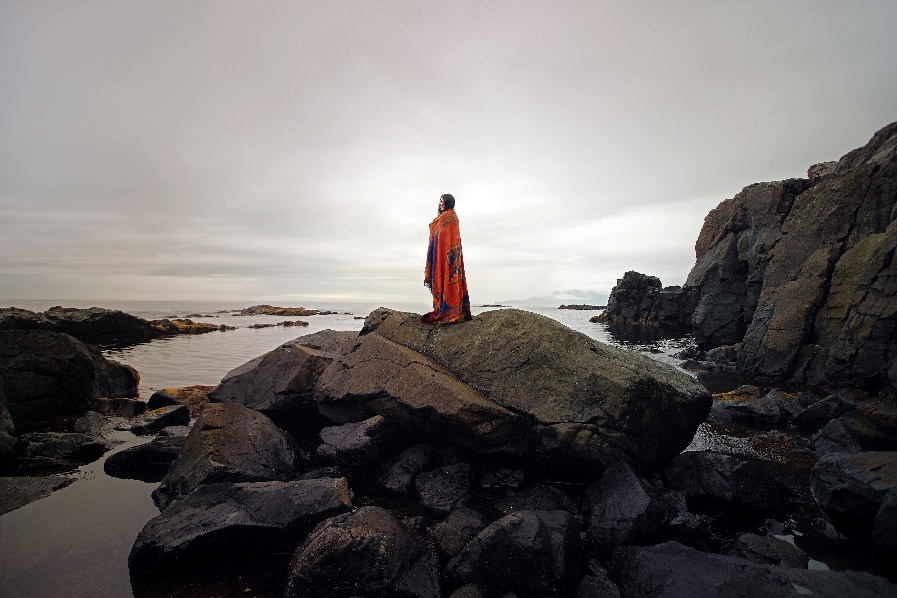 Lied: 	In der Stille angekommen 		H/E 182Fürbitte Wir rufen:	Nimm dich ihrer an!Vaterunser im HimmelSegenslied	Verleih uns Frieden gnädiglich	 EG 421